Торт с кивиТем, кто любит фруктово-ягодные десерты, наш тортик с киви обязательно придется по вкусу. Для его приготовления потребуется совсем немного времени - ведь замешивать тесто и выпекать коржи не требуется. Их мы успешно заменим кукурузными палочками. Итак, для приготовления свежего и яркого десерта потребуется банка вареного сгущенного молока, киви - 5 шт., 100 граммов мармелада, пачка кукурузных палочек, масло сливочное 100 грамм.Кукурузные палочки желательно выбирать качественные, без лишних искусственных добавок. Рецепт приготовления десерта таков. Технология работы элементарна: сначала подтапливаем сливочное масло, а затем смешиваем его с вареной сгущенкой. Желательно взбивать ингредиенты миксером, при этом будет образовываться пышная пенка. После этого добавляем в кастрюльку со сливочным маслом и сгущенным молоком упаковку кукурузных палочек. Нарезаем мармелад. 
Перемешиваем кукурузные палочки со сгущенным молоком и маслом.При этом следует очень сильно разминать палочки рукой, ломая их.Затем добавляем порезанный мармелад и перемешиваем. Салатник или миску выстелить пищевой пленкой, пригладить рукой, избегая грубых складок, и выкладываем массу в миску.Необходимо  почистить и порезать киви на кружочки.  Сверху оформить десерт киви. Вот и все, торт из кукурузных палочек готов. Осталось лишь дать ему пропитаться в течение трех или четырех часов. 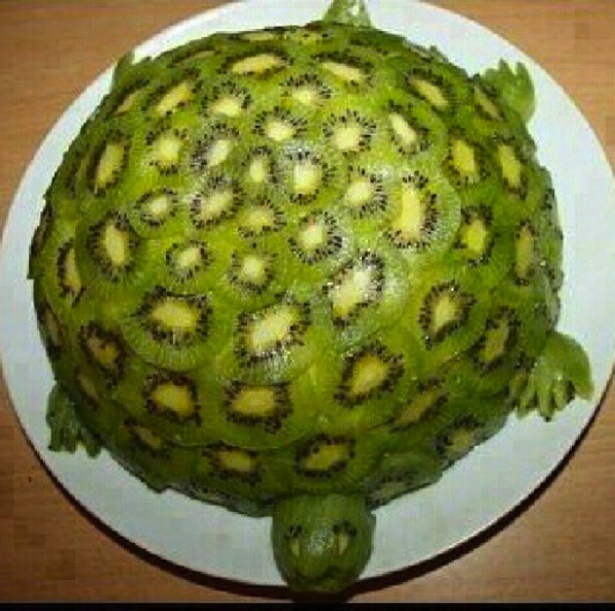 